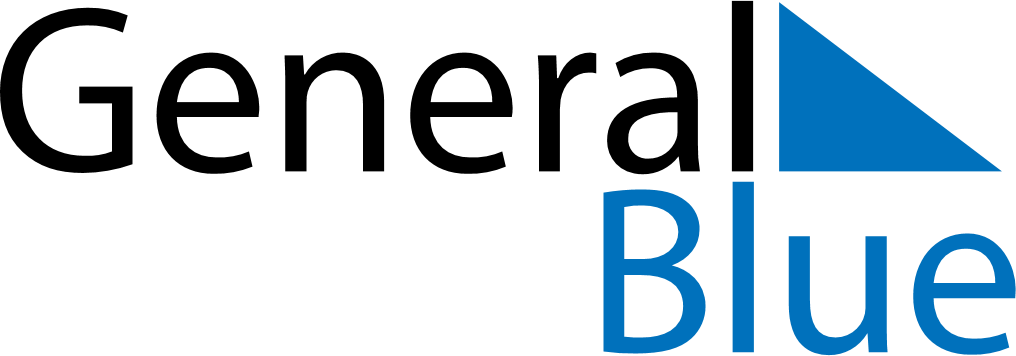 June 2024June 2024June 2024June 2024June 2024June 2024June 2024Veliko Turnovo, BulgariaVeliko Turnovo, BulgariaVeliko Turnovo, BulgariaVeliko Turnovo, BulgariaVeliko Turnovo, BulgariaVeliko Turnovo, BulgariaVeliko Turnovo, BulgariaSundayMondayMondayTuesdayWednesdayThursdayFridaySaturday1Sunrise: 5:40 AMSunset: 8:49 PMDaylight: 15 hours and 9 minutes.23345678Sunrise: 5:40 AMSunset: 8:50 PMDaylight: 15 hours and 10 minutes.Sunrise: 5:39 AMSunset: 8:51 PMDaylight: 15 hours and 11 minutes.Sunrise: 5:39 AMSunset: 8:51 PMDaylight: 15 hours and 11 minutes.Sunrise: 5:39 AMSunset: 8:52 PMDaylight: 15 hours and 12 minutes.Sunrise: 5:39 AMSunset: 8:52 PMDaylight: 15 hours and 13 minutes.Sunrise: 5:38 AMSunset: 8:53 PMDaylight: 15 hours and 14 minutes.Sunrise: 5:38 AMSunset: 8:54 PMDaylight: 15 hours and 15 minutes.Sunrise: 5:38 AMSunset: 8:54 PMDaylight: 15 hours and 16 minutes.910101112131415Sunrise: 5:38 AMSunset: 8:55 PMDaylight: 15 hours and 17 minutes.Sunrise: 5:37 AMSunset: 8:56 PMDaylight: 15 hours and 18 minutes.Sunrise: 5:37 AMSunset: 8:56 PMDaylight: 15 hours and 18 minutes.Sunrise: 5:37 AMSunset: 8:56 PMDaylight: 15 hours and 18 minutes.Sunrise: 5:37 AMSunset: 8:57 PMDaylight: 15 hours and 19 minutes.Sunrise: 5:37 AMSunset: 8:57 PMDaylight: 15 hours and 20 minutes.Sunrise: 5:37 AMSunset: 8:58 PMDaylight: 15 hours and 20 minutes.Sunrise: 5:37 AMSunset: 8:58 PMDaylight: 15 hours and 21 minutes.1617171819202122Sunrise: 5:37 AMSunset: 8:58 PMDaylight: 15 hours and 21 minutes.Sunrise: 5:37 AMSunset: 8:59 PMDaylight: 15 hours and 21 minutes.Sunrise: 5:37 AMSunset: 8:59 PMDaylight: 15 hours and 21 minutes.Sunrise: 5:37 AMSunset: 8:59 PMDaylight: 15 hours and 22 minutes.Sunrise: 5:37 AMSunset: 8:59 PMDaylight: 15 hours and 22 minutes.Sunrise: 5:37 AMSunset: 9:00 PMDaylight: 15 hours and 22 minutes.Sunrise: 5:38 AMSunset: 9:00 PMDaylight: 15 hours and 22 minutes.Sunrise: 5:38 AMSunset: 9:00 PMDaylight: 15 hours and 22 minutes.2324242526272829Sunrise: 5:38 AMSunset: 9:00 PMDaylight: 15 hours and 22 minutes.Sunrise: 5:38 AMSunset: 9:00 PMDaylight: 15 hours and 21 minutes.Sunrise: 5:38 AMSunset: 9:00 PMDaylight: 15 hours and 21 minutes.Sunrise: 5:39 AMSunset: 9:01 PMDaylight: 15 hours and 21 minutes.Sunrise: 5:39 AMSunset: 9:01 PMDaylight: 15 hours and 21 minutes.Sunrise: 5:40 AMSunset: 9:01 PMDaylight: 15 hours and 21 minutes.Sunrise: 5:40 AMSunset: 9:01 PMDaylight: 15 hours and 20 minutes.Sunrise: 5:40 AMSunset: 9:01 PMDaylight: 15 hours and 20 minutes.30Sunrise: 5:41 AMSunset: 9:00 PMDaylight: 15 hours and 19 minutes.